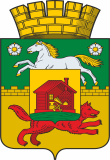 НОВОКУЗНЕЦКИЙ ГОРОДСКОЙ СОВЕТ НАРОДНЫХ ДЕПУТАТОВРЕШЕНИЕО внесении изменений в решение Новокузнецкого городского Совета народных депутатов от 07.07.2009 №27 «О создании Молодежного парламента города Новокузнецка при Новокузнецком городском Совете народных депутатов»ПринятоНовокузнецким городскимСоветом народных депутатов«»  2022 годаВ целях совершенствования деятельности Молодежного парламента города Новокузнецка при Новокузнецком городском Совете народных депутатов, руководствуясь статьями 26, 28, 32 и 33 Устава Новокузнецкого городского округа, Новокузнецкий городской Совет народных депутатовРЕШИЛ:1. Внести в решение Новокузнецкого городского Совета народных депутатов от 07.07.2009 №27 «О создании Молодежного парламента города Новокузнецка при Новокузнецком городском Совете народных депутатов» следующие изменения:1.1. Изложить Приложение №1 «Положение о Молодежном парламенте города Новокузнецка при Новокузнецком городском Совете народных депутатов» в новой редакции согласно приложению к настоящему решению.1.2. В Приложении №2 «Положение о конкурсном отборе членов Молодежного парламента города Новокузнецка при Новокузнецком городском Совете народных депутатов»:1) пункт 2.4 изложить в следующей редакции:«2.4. Конкурсная комиссия состоит из председателя комиссии, заместителя председателя комиссии, секретаря и иных членов комиссии.»;2) раздел 3 изложить в следующей редакции:«3. Участники Конкурса3.1 Участниками конкурса могут быть граждане Российской Федерации в возрасте от 18 до 35 лет включительно, постоянно или преимущественно проживающие на территории Новокузнецкого городского округа, принимающих активное участие в общественной деятельности, деятельности детско-юношеских, молодежных и общественных организаций, являющиеся представителями:- молодежных и общественных организаций (объединений), организаций всех форм собственности, расположенных на территории Новокузнецкого городского округа;- образовательных организаций (их представительств, филиалов), расположенных на территории Новокузнецкого городского округа, осуществляющих образовательную деятельность по образовательным программам среднего профессионального и высшего образования;- региональных, местных отделений политических партий, осуществляющих свою деятельность на территории Новокузнецкого городского округаи направленные руководителями указанных организаций для участия в конкурсе в соответствии с настоящим Положением.»;3) пункт 5.9 изложить в следующей редакции:«5.9. Персональный состав и Резерв, а также изменения в них утверждаются распоряжением председателя городского Совета на основании представления комитета городского Совета, к полномочиям которого относится рассмотрение вопросов, связанных с реализацией молодежной политики в Новокузнецком городском округе (далее - профильный комитет).»;4) пункт 5.11 изложить в следующей редакции:«5.11. Кандидаты на замещение вакантных должностей в Молодежном парламенте исключаются из Резерва по основаниям, указанным в пункте 4.8 Положения о Молодежном парламенте города Новокузнецка при Новокузнецком городском Совете народных депутатов» (Приложение №1).Исключение из Резерва осуществляется решением профильного комитета и утверждается распоряжением председателя городского Совета о внесении изменений в Резерв по представлению профильного комитета».2. Настоящее решение вступает в силу со дня, следующего за днем его официального опубликования.3. Контроль за исполнением настоящего решения возложить на комитет Новокузнецкого городского Совета народных депутатов по культуре, туризму и молодежной политике.ПредседательНовокузнецкого городскогоСовета народных депутатов 					             А. К. ШелковниковаГлава города Новокузнецка						 С.Н. Кузнецовг. Новокузнецк«»  2022 года№ Приложениек решению Новокузнецкого городскогоСовета народных депутатов от ____________ года № Приложение №1к решению Новокузнецкого городскогоСовета народных депутатовот 07.07.2009 №27Положениео Молодежном парламенте города Новокузнецкапри Новокузнецком городском Совете народных депутатов1.1. Молодежный парламент города Новокузнецка при Новокузнецком городском Совете народных депутатов (далее – Молодежный парламент) является коллегиальным совещательным и консультативным органом, созданным в целях обеспечения взаимодействия между органами местного самоуправления Новокузнецкого городского округа и молодыми гражданами, участия молодежи в формировании и реализации молодежной политики в Новокузнецком городском округе.1.2. Молодежный парламент в своей деятельности руководствуется Конституцией Российской Федерации, федеральным законодательством, законодательством Кемеровской области - Кузбасса, Уставом Новокузнецкого городского округа, настоящим Положением и регламентом Молодежного парламента.1.3. Официальное полное наименование Молодежного парламента – «Молодежный парламент города Новокузнецка при Новокузнецком городском Совете народных депутатов». Официальное сокращенное наименование Молодежного парламента – «Молодежный парламент города Новокузнецка».1.4. Молодежный парламент формируется на срок полномочий очередного созыва Новокузнецкого городского Совета народных депутатов (далее – городской Совет).1.5. Общее руководство деятельностью Молодежного парламента осуществляет заместитель председателя городского Совета.1.6. Деятельность Молодежного парламента курируют председатель комитета городского Совета, к полномочиям которого относится рассмотрение вопросов, связанных с реализацией молодежной политики в Новокузнецком городском округе (далее - профильный комитет), и один из членов профильного комитета, определенный на его заседании (далее - куратор).1.7. Молодежный парламент может иметь бланки со своим наименованием и собственную символику.1.8. Порядок работы и организационные основы деятельности Молодежного парламента определяются настоящим Положением, а также разработанным в соответствии с ним регламентом Молодежного парламента, утверждаемым Молодежным парламентом.1.9. Молодежный парламент не является юридическим лицом.2. Основные цели задачи Молодежного парламента2.1. Основными целями Молодежного парламента являются приобщение молодых людей к парламентской деятельности, к деятельности органов местного самоуправления, формирование их правовой и политической культуры, поддержка созидательной, гражданской активности молодежи.2.2. Основными задачами Молодежного парламента являются:1) содействие социальному, правовому, образовательному, культурному, нравственному, патриотическому и физическому развитию молодежи; поддержка гражданской активности молодежи и молодежных инициатив;2) проведение просветительской деятельности в молодежной среде, направленной на повышение правовой культуры молодых избирателей, их социальной активности и доступности общественно-политической информации;3) содействие органам местного самоуправления Новокузнецкого городского округа в осуществлении молодежной политики;4) участие в подготовке проектов региональных и муниципальных правовых актов, затрагивающих права и интересы молодежи;5) повышение электоральной активности молодежи;6) взаимодействие с органами местного самоуправления, предприятиями, учреждениями, организациями по вопросам разработки инициатив, направленных на защиту прав и законных интересов молодежи;7) обеспечение взаимодействия городского Совета с молодежью и молодежными объединениями;8) взаимодействие Молодежного парламента с органами местного самоуправления Новокузнецкого городского округа, Молодежным парламентом Кузбасса при Законодательном Собрании Кемеровской области - Кузбасса, другими молодежными объединениями, действующими на территории Новокузнецкого городского округа;9) представление интересов молодежи в городском Совете и администрации города Новокузнецка; 10) выявление и поддержка молодых людей, обладающих организаторскими способностями, лидерскими качествами;11) формирование кадрового потенциала для органов местного самоуправления, муниципальных предприятий и учреждений Новокузнецкого городского округа;12) популяризация и повышение авторитета деятельности городского Совета, органов местного самоуправления среди молодежи.3. Компетенция Молодежного парламента3.1. К компетенции Молодежного парламента относятся обсуждение основных направлений городской молодежной политики, проектов правовых актов городского Совета и иных документов по вопросам молодежной политики и принятие по результатам обсуждения решений, имеющих рекомендательный характер, а также обращений и заявлений.3.2. Молодежный парламент в лице полномочных представителей в порядке, установленном Регламентом городского Совета:1) присутствует на заседания городского Совета, публичных слушаний и иных открытых мероприятиях, проводимых городским Советом;2) участвует в рассмотрении и обсуждении проектов правовых актов городского Совета, иных нормотворческих инициатив и предложений по вопросам молодежной политики.3.4. Молодежный парламент исполняет поручения городского Совета, председателя городского Совета, председателя профильного комитета, профильного комитета и куратора по вопросам своей компетенции.3.5. Молодежный парламент вправе:1) разрабатывать и представлять в городской Совет свои предложения по реализации и совершенствованию молодежной политики, по проектам правовых актов и иных документов, относящихся к сфере молодежной политики;2) изучать путем проведения опросов и мониторингов мнение молодых граждан о деятельности органов местного самоуправления в сфере реализации молодежной политики;3) проводить встречи, круглые столы по вопросам, затрагивающим интересы молодежи, способствующие повышению общественной активности молодежи на территории Новокузнецкого городского округа;4) осуществлять методическую, информационную помощь в деятельности молодежных организаций и движений на территории Новокузнецкого городского округа;5) направлять обращения в органы государственной власти, органы местного самоуправления, политические партии, на предприятия, в учреждения, организации для реализации целей и задач, установленных настоящим Положением;6) осуществляет иные полномочия, не противоречащие целям и задачам Молодежного парламента.4. Состав и порядок формирования Молодежного парламента4.1. Молодежный парламент формируется на срок полномочий очередного созыва городского Совета.Состав Молодежного парламента формируется не позднее четырех месяцев после начала работы очередного созыва городского Совета.4.2. Количественный состав Молодежного парламента - 36 человек.Молодежный парламент может осуществлять свои полномочия в случае наличия в его составе не менее двух третей от установленной численности членов Молодежного парламента.4.3. В состав Молодежного парламента могут входить граждане Российской Федерации в возрасте от 18 до 35 лет включительно, постоянно или преимущественно проживающие на территории Новокузнецкого городского округа, принимающих активное участие в общественной деятельности, деятельности детско-юношеских, молодежных и общественных организаций, являющиеся представителями:1) молодежных и общественных организаций (объединений), организаций всех форм собственности, расположенных на территории Новокузнецкого городского округа;2) образовательных организаций (их представительств, филиалов), расположенных на территории Новокузнецкого городского округа, осуществляющих образовательную деятельность по образовательным программам среднего профессионального и высшего образования;3) региональных, местных отделений политических партий, осуществляющих свою деятельность на территории Новокузнецкого городского округаи направленные руководителями указанных организаций для участия в конкурсном отборе в соответствии с Положением о конкурсном отборе членов Молодежного парламента, утвержденным решением городского Совет (далее – Положение о конкурсе).4.4. Членами Молодежного парламента не могут быть: 1) лица, признанные судом недееспособными или ограниченно дееспособными;2) лица, имеющие неснятую или непогашенную судимость;3) лица, имеющие двойное гражданство;4) лица, являющиеся членами Молодежного парламента другого муниципального образования;5) лица, исключенные из состава Молодежного парламента по основаниям, указанным в подпунктах 4, 10, 12, 13 пункта 4.7 настоящего Положения.4.5. Подбор в Молодежный парламент осуществляется из числа лиц, указанных в пункте 4.3 настоящего Положения, посредством конкурса, а также путем включения в состав Молодежного парламента из резервного списка кандидатов на замещение вакантных мест в Молодежном парламенте (далее - Резерв Молодежного парламента), в порядке, установленном настоящим Положением и Положением о конкурсе.4.6. Персональный состав Молодежного парламента, Резерв Молодежного парламента утверждаются распоряжением председателя городского Совета после их формирования по итогам конкурсного отбора, проведенного в соответствии с Положением о конкурсе на основании представления профильного комитета.Изменения в персональный состав и Резерв Молодежного парламента утверждаются распоряжением председателя городского Совета по представлению профильного комитета.4.7. Членство в Молодежном парламенте прекращается досрочно в случаях:1) подачи письменного заявления о выходе из состава Молодежного парламента по собственному желанию;2) прекращения гражданства Российской Федерации;3) выезда за пределы города на постоянное место жительства;4) систематического отсутствия на заседаниях Молодежного парламента (три и более раз) без уважительных причин;5) неоднократного (три и более раз) неисполнения, отказа от исполнения поручений председателя Молодежного парламента, решений органов Молодежного парламента, от участия в мероприятиях, организуемых Молодежным парламентом, без уважительных причин;6) вступления в законную силу обвинительного приговора суда по уголовному делу;7) признания его судом недееспособным или ограниченно дееспособным;8) смерти;9) получения гражданства иностранного государства;10) совершения действий, наносящих ущерб деятельности, законным интересам и авторитету органов местного самоуправления Новокузнецкого городского округа и Молодежного парламента;11) включения в состав Молодежного парламента другого муниципального образования;12) решение комиссии городского Совета по вопросам депутатской этики об исключении из Молодежного парламента;13) несоблюдение членом Молодежного парламента требований настоящего Положения и регламента Молодежного парламента, совершение противоправного деяния или аморального поступка;14) отзыва организацией, делегировавшей своего представителя в состав Молодежного парламента;15) прекращения деятельности Молодежного парламента.4.8. Кандидаты на замещение вакантных мест в Молодежном парламенте исключаются из Резерва Молодежного парламента по следующим основаниям:1) письменное заявление лица, включенного в Резерв, о его исключении;2) достижение возраста 36 лет;3) прекращение гражданства Российской Федерации;4) выезд за пределы города на постоянное место жительства;5) вступление в законную силу обвинительного приговора суда по уголовному делу;6) признание его судом недееспособным или ограниченно дееспособным;7) смерть;8) получение гражданства иностранного государства;9) по основаниям, указанным в подпунктах 10, 12, 13, 14 пункта 4.7 настоящего Положения.4.9. Профильный комитет не позднее 30 дней со дня получения информации о наличии оснований, указанных в пунктах 4.7 и 4.8 настоящего Положения, рассматривает вопрос о внесении изменений в персональный состав Молодежного парламента или в Резерв Молодежного парламента и направляет председателю городского Совета для принятия распоряжения о внесении соответствующих изменений.Основанием для внесения изменений в персональный состав Молодежного парламента и Резерв Молодежного парламента является поступление информации от Совета Молодежного парламента, комиссии городского Совета по вопросам депутатской этики, органов государственной власти, органов местного самоуправления, средств массовой информации и иных источников о наличии оснований, являющихся в соответствии с пунктами 4.7 и 4.8 настоящего Положения основанием для внесения изменений в состав Молодежного парламента и Резерв Молодежного парламента.4.10. В случае досрочного прекращения полномочий члена Молодежного парламента и при наличии сформированного Резерва Молодежного парламента в состав Молодежного парламента вводится новый член из Резерва Молодежного парламента путем внесения изменений в персональный состав Молодежного парламента и исключения из Резерва Молодежного парламента в порядке, определенном абзацем вторым пункта 4.6 настоящего Положения.4.11. Кандидата из Резерва Молодежного парламента вправе предложить председатель городского Совета, председатель Молодежного парламента, председатель профильного комитета, куратор.5. Права и обязанности членов Молодежного парламента5.1. Член Молодежного парламента имеет право:1) избирать и быть избранным в состав выборных органов Молодежного парламента;2) участвовать в обсуждении вопросов, рассматриваемых Молодежным парламентом;3) участвовать в принятии решений по вопросам компетенции Молодежного парламента;4) обращаться по вопросам, связанным с деятельностью Молодежного парламента, в руководящие органы Молодежного парламента о получать необходимую информацию;5) предлагать вопросы, для рассмотрения Молодежным парламентом;6) вносить замечания и предложения по повестке дня Молодежного парламента, порядку рассмотрения и по существу обсуждаемых вопросов;7) участвовать в мероприятиях, проводимых Молодежным парламентом;8) вносить предложения к проектам решений, рассматриваемым и принимаемым Молодежным парламентом;9) оглашать обращения, поступившие в Молодежный парламент, имеющие общественное значение;10) в порядке, установленном Регламентом городского Совета, присутствовать на открытых мероприятиях, проводимых городским Советом;11) выйти из состава Молодежного парламента, подав заявление об этом.5.2. Член Молодежного парламента обязан:1) соблюдать действующее законодательство Российской Федерации, Кемеровской области-Кузбасса, нормативные правовые акты Новокузнецкого городского округа;2) выполнять требования настоящего Положения, регламента Молодежного парламента;3) лично участвовать в деятельности Молодежного парламента, посещать его заседания, а также заседания рабочих групп и комитетов Молодежного парламента, участником которых он является, активно содействовать решению стоящих перед Молодежным парламентом задач;4) выполнять поручения председателя Молодежного парламента и решения органов Молодежного парламента, принятые в пределах их компетенции;5) содействовать повышению авторитета органов местного самоуправления Новокузнецкого городского округа и Молодежного парламента;6) информировать председателя Молодежного парламента о своей деятельности;7) не допускать действий, наносящих ущерб деятельности, законным интересам и авторитету органов местного самоуправления Новокузнецкого городского округа и Молодежного парламента;8) заблаговременно уведомлять председателя Молодежного парламента о причинах невозможности присутствия на общем собрании Молодежного парламента, совете Молодежного парламента, заседаниях комитетов (комиссий) Молодежного парламента, участия в мероприятиях, организуемых и проводимых Молодежным парламентом, городским Советом, администрацией города Новокузнецка с участием членов Молодежного парламента.5.3. Член Молодежного парламента не имеет права входить в состав Молодежного парламента иного муниципального образования.6. Организация работы Молодежного парламента6.1. Порядок деятельности Молодежного парламента определяется регламентом Молодежного парламента, который утверждается на заседании общего собрания Молодежного парламента.6.2. Работа Молодежного парламента осуществляется по утвержденному плану мероприятий, разрабатываемому Молодежным парламентом на полгода, на основе заданий и предложений городского Совета, председателя городского Совета, заместителя председателя городского Совета, председателя профильного комитета, куратора, предложений членов Молодежного парламента. В план мероприятий могут вноситься изменения.6.3. Формами деятельности Молодежного парламента являются заседания общего собрания Молодежного парламента, заседания совета Молодежного парламента, заседания комитетов, комиссий и иные формы, установленные регламентом Молодежного парламента.6.4. В работе Молодежного парламента могут принимать участие депутаты городского Совета и представители администрации города Новокузнецка, а также приглашенные председателем Молодежного парламента лица.7. Структура Молодежного парламента7.1. В структуру Молодежного парламента входят:1) общее собрание Молодежного парламента;2) совет Молодежного парламента;3) председатель Молодежного парламента;4)  заместитель председателя Молодежного парламента;5) секретарь Молодежного парламента;6) комитеты, комиссии Молодежного парламента;7) рабочие группы Молодежного парламента.7.2. По основным направлениям работы Молодежного парламента из числа его членов формируются рабочие органы Молодежного парламента комитеты, комиссии.8. Общее собрание Молодежного парламента8.1. Высшим органом Молодежного парламента является общее собрание Молодежного парламента.8.2. К исключительной компетенции общего собрания Молодежного парламента относятся следующие вопросы:1) создание комитетов, комиссий Молодежного парламента и утверждение их персонального состава;2) утверждение плана работы Молодежного парламента, внесение в него изменений;3) утверждение регламента Молодежного парламента, внесение в него изменений;4) принятие решения об утверждении председателя комитета (комиссии) Молодежного парламента;5) рассмотрение и утверждение отчета об итогах деятельности Молодежного парламента и председателя Молодежного парламента в порядке, установленном регламентом Молодежного парламента;6) принятие решения о направлении в профильный комитет предложений по кандидатурам на должности председателя Молодежного парламента, заместителя председателя Молодежного парламента;7) избрание секретаря Молодежного парламента и снятие с него полномочий;8) решение вопроса о доверии или недоверии председателю Молодежного парламента, заместителю председателя Молодежного парламента и принятие решения о направлении обращения в профильный комитет о невыполнении председателем Молодежного парламента, заместителем председателя Молодежного парламента своих полномочий;9) принятие решений, заявлений, обращений по вопросам, относящимся к полномочиям Молодежного парламента.8.3. Заседания общего собрания Молодежного парламента являются открытыми. На заседания Молодежного парламента в обязательном порядке приглашается председатель профильного комитета и куратор.8.4. Общее собрание Молодежного парламента проводится не реже одного раза в квартал.Внеочередное общее собрание Молодежного парламента проводится в случае необходимости по инициативе председателя городского Совета, заместителя председателя городского Совета, председателя профильного комитета, председателя Молодежного парламента либо по письменному требованию не менее 1/3 от установленного числа всех членов Молодежного парламента.Общее собрание считается правомочным, если на нем присутствует более половины от утвержденного персонального состава Молодежного парламента.Решения Молодежного парламента принимаются открытым голосованием большинством голосов от числа присутствующих на общем собрании членов Молодежного парламента.8.5. Первое общее собрание Молодежного парламента открывает и ведет председатель городского Совета или председатель профильного комитета.8.6. На первом общем собрании в обязательном порядке решаются вопросы о создании комитетов, комиссий, утверждение их состава, избрании секретаря Молодежного парламента.8.7. Перед началом общего собрания секретарем Молодежного парламента проводится регистрация прибывших членов Молодежного парламента и приглашенных лиц. Данные о регистрации участников общего собрания заносятся в протокол общего собрания.9. Совет Молодежного парламента9.1. Совет Молодежного парламента осуществляет координацию деятельности Молодежного парламента и реализацию его решений.9.2. В состав совета Молодежного парламента входят председатель Молодежного парламента, заместитель председателя Молодежного парламента, председатели комитетов (комиссий), секретарь Молодежного парламента, куратор.Приглашенные лица участвуют в заседании совета Молодежного парламента с правом совещательного голоса.9.3. Совет Молодежного парламента возглавляет председатель Молодежного парламента, на период его временного отсутствия - заместитель председателя Молодежного парламента.9.4. К компетенции совета Молодежного парламента относятся следующие вопросы:1) подготовка планов работы Молодежного парламента и организация их реализации в соответствии с целями и задачами Молодежного парламента;2) определение повестки дня заседаний общего собрания и подготовка вопросов для рассмотрения Молодежным парламентом;3) контроль за выполнением решений общего собрания Молодежного парламента;4) подготовка и направление в профильный комитет информации о наличии оснований, предусмотренных пунктами 4.7 и 4.8 настоящего Положения, необходимых для внесения изменений в персональный состав Молодежного парламента и Резерв Молодежного парламента.9.5. Совет Молодежного парламента считается правомочным, если на нем присутствуют более половины от установленной численности членов совета Молодежного парламента.Решения совета Молодежного парламента принимаются открытым голосованием большинством голосов от числа присутствующих на совете членов Молодежного парламента.10. Председатель Молодежного парламента10.1. Руководство деятельностью Молодежного парламента осуществляет председатель Молодежного парламента.10.2. Председатель Молодежного парламента назначается распоряжением председателя городского Совета из числа членов Молодежного парламента по предложению профильного комитета на один год.10.3. Председатель Молодежного парламента нового созыва назначается в срок не позднее 20 рабочих дней со дня утверждения профильным комитетом персонального состава Молодежного парламента.В случае досрочного прекращения полномочий председателя Молодежного парламента новый председатель Молодежного парламента назначается в срок не позднее 20 рабочих дней со дня прекращения полномочий председателя Молодежного парламента.10.4. Председатель городского Совета освобождается от должности председателя Молодежного парламента:1) по его личному заявлению;2) по предложению профильного комитета, в случае неисполнения председателем Молодежного парламента возложенных на него полномочий;3) по общим основаниям, указанным в пункте 4.7 настоящего Положения.Предложения об освобождении от занимаемой должности председателя Молодежного парламента должны быть мотивированными.10.5. Председатель Молодежного парламента:1) представляет Молодежный парламент во взаимоотношениях с органами местного самоуправления, с Молодежным парламентом Кузбасса при Законодательном Собрании Кемеровской области - Кузбасса, другими молодежными объединениями, действующими на территории Новокузнецкого городского округа;2) представляет в профильный комитет кандидатуры на должность заместителя председателя Молодежного парламента;3) председательствует при проведении общего собрания Молодежного парламента и на заседаниях совета Молодежного парламента;4) имеет право на созыв внеочередного общего собрания Молодежного парламента;5) в порядке, установленном Регламентом городского Совета, присутствует на заседаниях городского Совета и иных открытых мероприятиях, проводимых городским Советом;6) организует текущую деятельность Молодежного парламента;7) подписывает решения общего собрания и совета Молодежного парламента, обращения, заявления;8) информирует городской Совет о рассмотренных общим собранием и советом Молодежного парламента вопросах и принятых решениях;9) осуществляет иные полномочия по реализации целей и задач Молодежного парламента.11. Заместитель председателя Молодежного парламента11.1. Заместитель председателя Молодежного парламента назначается и освобождается от должности по правилам, предусмотренным для председателя Молодежного парламента.11.2. Заместитель председателя Молодежного парламента:1) в период временного отсутствия председателя осуществляет полномочия председателя Молодежного парламента;2) курирует работу совета Молодежного парламента;3) по поручению председателя Молодежного парламента представляет Молодежный парламент в органах местного самоуправления;4) выполняет иные функции по реализации целей и задач Молодежного парламента.12. Секретарь Молодежного парламента12.1. Секретарь Молодежного парламента назначается и освобождается от должности решением общего Собрания Молодежного парламента.12.2. Секретарь Молодежного парламента:1) оповещает членов Молодежного парламента о предстоящим заседаниях и мероприятиях;2) информирует членов Молодежного парламента о решениях Совета Молодежного парламента;3) осуществляет обеспечение членов Молодежного парламента необходимой информацией;4) ведет протоколы общего собрания Молодежного парламента и заседаний Совета Молодежного парламента;5) обеспечивает соблюдение регламента Молодежного парламента при проведении общего собрания и заседаний Совета Молодежного парламента;6) ведет делопроизводство Молодежного парламента;7) исполняет поручения председателя Молодежного парламента.13. Комитеты (комиссии) Молодежного парламента13.1. Основными рабочими органами Молодежного парламента являются постоянные или временные комитеты (комиссии), создаваемые по основным направлениям деятельности Молодежного парламента.13.2. Комитеты (комиссии) Молодежного парламента осуществляют подготовку и предварительное рассмотрение предложений по вопросам осуществления молодежной политики.13.3. Комитеты (комиссии) формируются из числа членов Молодежного парламента на добровольной основе. В составе комитета (комиссии) должно быть не менее трех членов.13.4. Перечень комитетов (комиссий), их персональный состав утверждаются решениями, принимаемыми общим собранием Молодежного парламента.13.5. Комитеты (комиссии) возглавляются председателями. В случае временного отсутствия председателя комитета (комиссии) комитета (отпуск, болезнь, командировка и прочего) его полномочия исполняет заместитель председателя комитета (комиссии). Делопроизводство комитета (комиссии) осуществляет секретарь комитета (комиссии).13.6. Председатель, заместитель председателя, секретарь комитета (комиссии) избираются комитетом (комиссией) из числа членов комитета (комиссии) большинством голосов присутствующих на заседании комитета (комиссии) членов комитета (комиссии) на один год. Председатель, заместитель председателя, секретарь комитета (комиссии) освобождаются от должности большинством голосов присутствующих на заседании комитета (комиссии) членов комитета (комиссии).13.7. Решение об избрании, об освобождении от должности председателя комитета (комиссии) утверждается решением общего собрания Молодежного парламента.Решение об избрании, об освобождении от должности заместителя председателя, секретаря комитета (комиссии) Молодежного парламента заносится в протокол заседания комитета (комиссии).13.8. На должность председателя и заместителя председателя, секретаря комитета (комиссии) могут быть выдвинуты члены комитета (комиссии) по предложению профильного комитета, куратора, председателя Молодежного парламента, группой членов комитета (комиссии) в составе не менее трех членов комитета (комиссии), путем самовыдвижения.13.9. Комитет (комиссия) большинством голосов от общего числа членов комитета (комиссии) вправе освободить председателя, заместителя председателя, секретаря комитета (комиссии) от выполнения его/их обязанностей.Основаниями для освобождения председателя, заместителя председателя, секретаря комитета (комиссии) может служить личное заявление об освобождении от должности, систематическое неисполнение обязанностей председателя, заместителя председателя, секретаря комитета (комиссии), а также общие основания для прекращения членства в Молодежном парламенте.Вопрос об освобождении от должности председателя, заместителя председателя, секретаря комитета (комиссии) рассматривается комитетом (комиссией) по предложению председателя Молодежного парламента, группы членов комитета (комиссии) в составе не менее трех членов комитета (комиссии).14. Рабочие группы Молодежного парламента14.1. Для содействия в осуществлении принятых решений Молодежный парламент вправе создавать рабочие группы.14.2. Рабочие группы по мере необходимости формируются Молодежным парламентом из числа его членов, а также заинтересованных лиц.14.3. Состав рабочей группы назначается, а ее руководитель утверждается решением Молодежного парламента. Руководитель рабочей группы должен являться членом Молодежного парламента.14.4. Задачи, объем и срок полномочий рабочих групп определяются при их образовании.14.5. Рабочая группа прекращает свою деятельность после выполнения возложенных на нее задач.15. Прекращение деятельности Молодежного парламента15.1. Деятельность Молодежного парламента может быть прекращена:1) по решению городского Совета;2) по иным основаниям, предусмотренным действующим законодательством.Председатель Новокузнецкого городского Совета народных депутатов                              А. К. Шелковникова